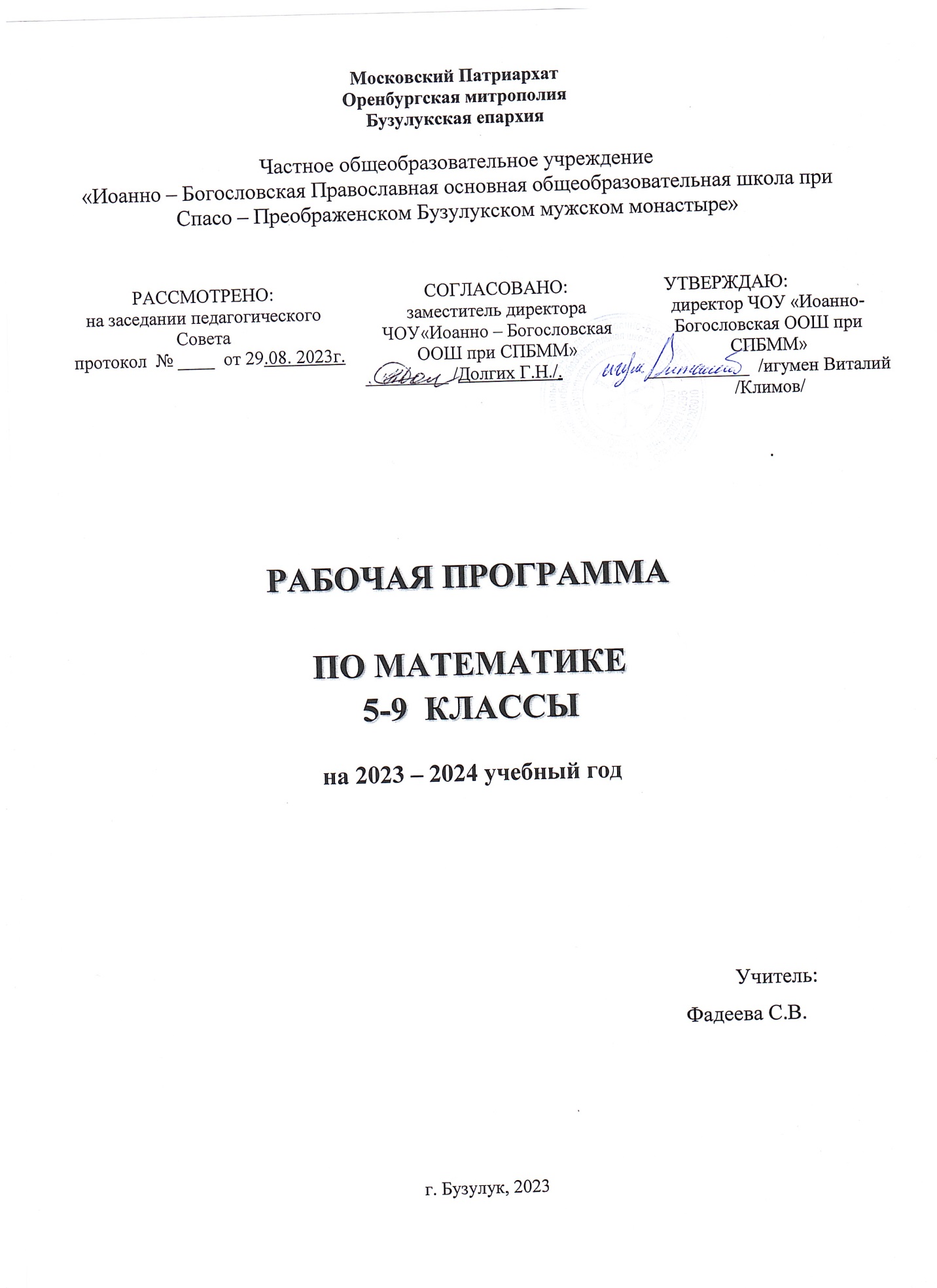 СОДЕРЖАНИЕ УЧЕБНОГО ПРЕДМЕТА «МАТЕМАТИКА - 9» АЛГЕБРАЧисла и вычисленияРациональные числа, иррациональные числа, конечные и бесконечные десятичные дроби. Множество действительных чисел, действительные числа как бесконечные десятичные дроби. Взаимно однозначное соответствие между множеством действительных чисел и координатной прямой.Сравнение действительных чисел, арифметические действия с действительными числами.Размеры объектов окружающего мира, длительность процессов в окружающеммире.Приближённое значение величины, точность приближения. Округление чисел.Прикидка и оценка результатов вычислений.Уравнения и неравенстваЛинейное уравнение. Решение уравнений, сводящихся к линейным.Квадратное уравнение. Решение уравнений, сводящихся к квадратным. Биквадратное уравнение. Примеры решения уравнений третьей и четвёртой степеней разложением на множители.Решение дробно-рациональных уравнений. Решение текстовых задач алгебраическим методом.Уравнение с двумя переменными и его график. Решение систем двух линейных уравнений с двумя переменными. Решение систем двух уравнений, одно из которых линейное, а другое – второй степени. Графическая интерпретация системы уравнений с двумя переменными.Решение текстовых задач алгебраическим способом. Числовые неравенства и их свойства.Решение линейных неравенств с одной переменной. Решение систем линейных неравенств с одной переменной. Квадратные неравенства. Решение рациональных неравенств. Системы рациональных неравенств. Графическая интерпретация неравенств и систем неравенств с двумя переменными.ФункцииКвадратичная функция, её график и свойства. Парабола, координаты вершины параболы, ось симметрии параболы.Графики функций: y = kx, y = kx + b, y = k/x, y = x3, y = √x, y = |x| и их свойства.Числовые последовательности и прогрессииПонятие числовой последовательности. Задание последовательности рекуррентной формулой и формулой n-го члена.Арифметическая	и	геометрическая	прогрессии.	Формулы	n-го	члена арифметической и геометрической прогрессий, суммы первых n членов.Изображение членов арифметической и геометрической прогрессий точками на координатной плоскости. Линейный и экспоненциальный рост. Сложные проценты.ГЕОМЕТРИЯСинус, косинус, тангенс углов от 0 до 180°. Основное тригонометрическое тождество. Формулы приведения.Решение треугольников. Теорема о площади треугольника. Теорема косинусов и теорема синусов. Решение практических задач с использованием теоремы косинусов и теоремы синусов.Преобразование подобия. Подобие соответственных элементов.Теорема о произведении отрезков хорд, теоремы о произведении отрезков секущих, теорема о квадрате касательной.Вектор, длина (модуль) вектора, сонаправленные векторы, противоположно направленные векторы, коллинеарность векторов, равенство векторов, операции над векторами. Разложение вектора по двум неколлинеарным векторам. Средняя линия трапеции. Координаты вектора. Скалярное произведение векторов. Скалярное произведение в координатах, применение для нахождения длин и углов.Декартовы координаты на плоскости. Простейшие задачи в координатах. Уравнения прямой и окружности в координатах, пересечение окружностей и прямых. Метод координат и его применение.Правильные многоугольники. Окружность, описанная около правильного многоугольника. Окружность, вписанная в правильный многоугольник. Формулы для вычисления площади правильного многоугольника, его стороны и радиуса вписанной окружности. Длина окружности. Градусная и радианная мера угла, вычисление длин дуг окружностей. Площадь круга, сектора, сегмента.Движения плоскости и внутренние симметрии фигур (элементарные представления).Параллельный перенос. Поворот.ВЕРОЯТНОСТЬ И СТАТИСТИКАПредставление данных в виде таблиц, диаграмм, графиков, интерпретация данных.Чтение и построение таблиц, диаграмм, графиков по реальным данным.Перестановки и факториал. Сочетания и число сочетаний. Треугольник Паскаля.Решение задач с использованием комбинаторики.Геометрическая вероятность. Случайный выбор точки из фигуры на плоскости, из отрезка и из дуги окружности.Испытание. Успех и неудача. Серия испытаний до первого успеха. Серия испытаний Бернулли. Вероятности событий в серии испытаний Бернулли.Случайная величина и распределение вероятностей. Математическое ожидание и дисперсия. Примеры математического ожидания как теоретического среднего значения величины. Математическое ожидание и дисперсия случайной величины «число успехов в серии испытаний Бернулли».Понятие о законе больших чисел. Измерение вероятностей с помощью частот. Роль и значение закона больших чисел в природе и обществе.ПЛАНИРУЕМЫЕ РЕЗУЛЬТАТЫ АЛГЕБРАЛИЧНОСТНЫЕ РЕЗУЛЬТАТЫЛичностные результаты освоения программы учебного курса «Алгебра» характеризуются:патриотическое воспитание:проявлением интереса к прошлому и настоящему российской математики, ценностным отношением к достижениям российских математиков и российской математической школы, к использованию этих достижений в других науках и прикладных сферах;гражданское и духовно-нравственное воспитание:готовностью к выполнению обязанностей гражданина и реализации его прав, представлением о математических основах функционирования различных структур, явлений, процедур гражданского общества (например, выборы, опросы), готовностью к обсуждению этических проблем, связанных с практическим применением достижений науки, осознанием важности морально-этических принципов в деятельности учёного;трудовое воспитание:установкой на активное участие в решении практических задач математической направленности, осознанием важности математического образования на протяжении всей жизни для успешной профессиональной деятельности и развитием необходимых умений, осознанным выбором и построением индивидуальной траектории образования и жизненных планов с учётом личных интересов и общественных потребностей;эстетическое воспитание:способностью к эмоциональному и эстетическому восприятию математических объектов, задач, решений, рассуждений, умению видеть математические закономерности в искусстве;ценности научного познания:ориентацией в деятельности на современную систему научных представлений об основных закономерностях развития человека, природы и общества, пониманием математической науки как сферы человеческой деятельности, этапов её развития и значимости для развития цивилизации, овладением языком математики и математической культурой как средством познания мира, овладением простейшими навыками исследовательской деятельности;физическое воспитание, формирование культуры здоровья и эмоционального благополучия:	готовностью применять математические знания в интересах своего здоровья, ведения здорового образа жизни (здоровое питание, сбалансированный режим занятий и отдыха, регулярная физическая активность), сформированностью навыка рефлексии, признанием своего права на ошибку и такого же права другого человека;экологическое воспитание:ориентацией на применение математических знаний для решения задач в области сохранности окружающей среды, планирования поступков и оценки их возможных последствий для окружающей среды, осознанием глобального характера экологических проблем и путей их решения;адаптация к изменяющимся условиям социальной и природной среды:готовностью к действиям в условиях неопределённости, повышению уровня своей компетентности через практическую деятельность, в том числе умение учиться у других людей, приобретать в совместной деятельности новые знания, навыки и компетенции из опыта других;необходимостью в формировании новых знаний, в том числе формулировать идеи, понятия, гипотезы об объектах и явлениях, в том числе ранее неизвестных, осознавать дефициты собственных знаний и компетентностей, планировать своё развитие;способностью осознавать стрессовую ситуацию, воспринимать стрессовую ситуацию как вызов, требующий контрмер, корректировать принимаемые решения и действия, формулировать и оценивать риски и последствия, формировать опыт.МЕТАПРЕДМЕТНЫЕ РЕЗУЛЬТАТЫПознавательные универсальные учебные действия Базовые логические действия:выявлять и характеризовать существенные признаки математических объектов, понятий, отношений между понятиями, формулировать определения понятий, устанавливать существенный признак классификации, основания для обобщения и сравнения, критерии проводимого анализа;воспринимать, формулировать и преобразовывать суждения: утвердительные и отрицательные, единичные, частные и общие, условные;выявлять математические закономерности, взаимосвязи и противоречия в фактах, данных, наблюдениях и утверждениях, предлагать критерии для выявления закономерностей и противоречий;делать выводы с использованием законов логики, дедуктивных и индуктивных умозаключений, умозаключений по аналогии;разбирать доказательства математических утверждений (прямые и от противного), проводить самостоятельно несложные доказательства математических фактов, выстраивать аргументацию, приводить примеры и контрпримеры, обосновывать собственные рассуждения;выбирать способ решения учебной задачи (сравнивать несколько вариантов решения, выбирать наиболее подходящий с учётом самостоятельно выделенных критериев).Базовые исследовательские действия:использовать вопросы как исследовательский инструмент познания, формулировать вопросы, фиксирующие противоречие, проблему, самостоятельно устанавливать искомое и данное, формировать гипотезу, аргументировать свою позицию, мнение;проводить по самостоятельно составленному плану несложный эксперимент, небольшое исследование по установлению особенностей математического объекта, зависимостей объектов между собой;самостоятельно формулировать обобщения и выводы по результатам проведённого наблюдения, исследования, оценивать достоверность полученных результатов, выводов и обобщений;прогнозировать возможное развитие процесса, а также выдвигать предположения о его развитии в новых условиях.Работа с информацией:выявлять недостаточность и избыточность информации, данных, необходимых для решения задачи;выбирать, анализировать, систематизировать и интерпретировать информацию различных видов и форм представления;выбирать форму представления информации и иллюстрировать решаемые задачи схемами, диаграммами, иной графикой и их комбинациями;оценивать надёжность информации по критериям, предложенным учителем или сформулированным самостоятельно.Коммуникативные универсальные учебные действия:воспринимать и формулировать суждения в соответствии с условиями и целями общения, ясно, точно, грамотно выражать свою точку зрения в устных и письменных текстах, давать пояснения по ходу решения задачи, комментировать полученный результат;в ходе обсуждения задавать вопросы по существу обсуждаемой темы, проблемы, решаемой задачи, высказывать идеи, нацеленные на поиск решения, сопоставлять свои суждения с суждениями других участников диалога, обнаруживать различие и сходство позиций, в корректной форме формулировать разногласия, свои возражения;представлять результаты решения задачи, эксперимента, исследования, проекта, самостоятельно выбирать формат выступления с учётом задач презентации и особенностей аудитории;понимать и использовать преимущества командной и индивидуальной работы при решении учебных математических задач;принимать цель совместной деятельности, планировать организацию совместной работы, распределять виды работ, договариваться, обсуждать процесс и результат работы, обобщать мнения нескольких людей;участвовать в групповых формах работы (обсуждения, обмен мнениями, мозговые штурмы и другие), выполнять свою часть работы и координировать свои действия с другими членами команды, оценивать качество своего вклада в общий продукт по критериям, сформулированным участниками взаимодействия.Регулятивные универсальные учебные действия Самоорганизация:самостоятельно составлять план, алгоритм решения задачи (или его часть), выбирать способ решения с учётом имеющихся ресурсов и собственных возможностей, аргументировать и корректировать варианты решений с учётом новой информации.Самоконтроль, эмоциональный интеллект:владеть способами самопроверки, самоконтроля процесса и результата решения математической задачи;предвидеть трудности, которые могут возникнуть при решении задачи, вносить коррективы в деятельность на основе новых обстоятельств, найденных ошибок, выявленных трудностей;оценивать соответствие результата деятельности поставленной цели и условиям, объяснять причины достижения или недостижения цели, находить ошибку, давать оценку приобретённому опыту.ПРЕДМЕТНЫЕ РЕЗУЛЬТАТЫК концу обучения в 9 классе обучающийся получит следующие предметные результаты:Числа и вычисленияСравнивать и упорядочивать рациональные и иррациональные числа.Выполнять арифметические действия с рациональными числами, сочетая устные и письменные приёмы, выполнять вычисления с иррациональными числами.Находить значения степеней с целыми показателями и корней, вычислять значения числовых выражений.Округлять действительные числа, выполнять прикидку результата вычислений, оценку числовых выражений.Уравнения и неравенстваРешать линейные и квадратные уравнения, уравнения, сводящиеся к ним, простейшие дробно-рациональные уравнения.Решать системы двух линейных уравнений с двумя переменными и системы двух уравнений, в которых одно уравнение не является линейным.Решать текстовые задачи алгебраическим способом с помощью составления уравнения или системы двух уравнений с двумя переменными.Проводить простейшие исследования уравнений и систем уравнений, в том числе с применением графических представлений (устанавливать, имеет ли уравнение или система уравнений решения, если имеет, то сколько, и прочее).Решать линейные неравенства, квадратные неравенства, изображать решение неравенств на числовой прямой, записывать решение с помощью символов.Решать системы линейных неравенств, системы неравенств, включающие квадратное неравенство, изображать решение системы неравенств на числовой прямой, записывать решение с помощью символов.Использовать неравенства при решении различных задач.ФункцииРаспознавать функции изученных видов. Показывать схематически расположение на координатной плоскости графиков функций вида: y = kx, y = kx + b, y = k/x, y = ax2 + bx + c, y = x3, y = √x, y = |x|, в зависимости от значений коэффициентов, описывать свойства функций.Строить и изображать схематически графики квадратичных функций, описывать свойства квадратичных функций по их графикам.Распознавать	квадратичную	функцию	по	формуле,	приводить	примеры квадратичных функций из реальной жизни, физики, геометрии.Числовые последовательности и прогрессииРаспознавать арифметическую и геометрическую прогрессии при разных способах задания.Выполнять вычисления с использованием формул n-го члена арифметической и геометрической прогрессий, суммы первых n членов.Изображать члены последовательности точками на координатной плоскости.Решать задачи, связанные с числовыми последовательностями, в том числе задачи из реальной жизни (с использованием калькулятора, цифровых технологий).ГЕОМЕТРИЯЛИЧНОСТНЫЕ РЕЗУЛЬТАТЫЛичностные результаты освоения программы учебного курса «Геометрия» характеризуются:патриотическое воспитание:проявлением интереса к прошлому и настоящему российской математики, ценностным отношением к достижениям российских математиков и российской математической школы, к использованию этих достижений в других науках и прикладных сферах;гражданское и духовно-нравственное воспитание:готовностью к выполнению обязанностей гражданина и реализации его прав, представлением о математических основах функционирования различных структур, явлений, процедур гражданского общества (например, выборы, опросы), готовностью к обсуждению этических проблем, связанных с практическим применением достижений науки, осознанием важности морально-этических принципов в деятельности учёного;трудовое воспитание:установкой на активное участие в решении практических задач математической направленности, осознанием важности математического образования на протяжении всей жизни для успешной профессиональной деятельности и развитием необходимых умений, осознанным выбором и построением индивидуальной траектории образования и жизненных планов с учётом личных интересов и общественных потребностей;эстетическое воспитание:способностью к эмоциональному и эстетическому восприятию математических объектов, задач, решений, рассуждений, умению видеть математические закономерности в искусстве;ценности научного познания:ориентацией в деятельности на современную систему научных представлений об основных закономерностях развития человека, природы и общества, пониманием математической науки как сферы человеческой деятельности, этапов её развития и значимости для развития цивилизации, овладением языком математики и математической культурой как средством познания мира, овладением простейшими навыками исследовательской деятельности;физическое воспитание, формирование культуры здоровья и эмоционального благополучия:готовностью применять математические знания в интересах своего здоровья, ведения здорового образа жизни (здоровое питание, сбалансированный режим занятий и отдыха, регулярная физическая активность), сформированностью навыка рефлексии, признанием своего права на ошибку и такого же права другого человека;экологическое воспитание:ориентацией на применение математических знаний для решения задач в области сохранности окружающей среды, планирования поступков и оценки их возможных последствий для окружающей среды, осознанием глобального характера экологических проблем и путей их решения;адаптация к изменяющимся условиям социальной и природной среды:готовностью к действиям в условиях неопределённости, повышению уровня своей компетентности через практическую деятельность, в том числе умение учиться у других людей, приобретать в совместной деятельности новые знания, навыки и компетенции из опыта других;необходимостью в формировании новых знаний, в том числе формулировать идеи, понятия, гипотезы об объектах и явлениях, в том числе ранее неизвестных, осознавать дефициты собственных знаний и компетентностей, планировать своё развитие;способностью осознавать стрессовую ситуацию, воспринимать стрессовую ситуацию как вызов, требующий контрмер, корректировать принимаемые решения и действия, формулировать и оценивать риски и последствия, формировать опыт.МЕТАПРЕДМЕТНЫЕ РЕЗУЛЬТАТЫПознавательные универсальные учебные действия Базовые логические действия:выявлять и характеризовать существенные признаки математических объектов, понятий, отношений между понятиями, формулировать определения понятий, устанавливать существенный признак классификации, основания для обобщения и сравнения, критерии проводимого анализа;воспринимать, формулировать и преобразовывать суждения: утвердительные и отрицательные, единичные, частные и общие, условные;выявлять математические закономерности, взаимосвязи и противоречия в фактах, данных, наблюдениях и утверждениях, предлагать критерии для выявления закономерностей и противоречий;делать выводы с использованием законов логики, дедуктивных и индуктивных умозаключений, умозаключений по аналогии;разбирать доказательства математических утверждений (прямые и от противного), проводить самостоятельно несложные доказательства математических фактов, выстраивать аргументацию, приводить примеры и контрпримеры, обосновывать собственные рассуждения;выбирать способ решения учебной задачи (сравнивать несколько вариантов решения, выбирать наиболее подходящий с учётом самостоятельно выделенных критериев).Базовые исследовательские действия:использовать вопросы как исследовательский инструмент познания, формулировать вопросы, фиксирующие противоречие, проблему, самостоятельно устанавливать искомое и данное, формировать гипотезу, аргументировать свою позицию, мнение;проводить по самостоятельно составленному плану несложный эксперимент, небольшое исследование по установлению особенностей математического объекта, зависимостей объектов между собой;самостоятельно формулировать обобщения и выводы по результатам проведённого наблюдения, исследования, оценивать достоверность полученных результатов, выводов и обобщений;прогнозировать возможное развитие процесса, а также выдвигать предположения о его развитии в новых условиях.Работа с информацией:выявлять недостаточность и избыточность информации, данных, необходимых для решения задачи;выбирать, анализировать, систематизировать и интерпретировать информацию различных видов и форм представления;выбирать форму представления информации и иллюстрировать решаемые задачи схемами, диаграммами, иной графикой и их комбинациями;оценивать надёжность информации по критериям, предложенным учителем или сформулированным самостоятельно.Коммуникативные универсальные учебные действия:воспринимать и формулировать суждения в соответствии с условиями и целями общения, ясно, точно, грамотно выражать свою точку зрения в устных и письменных текстах, давать пояснения по ходу решения задачи, комментировать полученный результат;в ходе обсуждения задавать вопросы по существу обсуждаемой темы, проблемы, решаемой задачи, высказывать идеи, нацеленные на поиск решения, сопоставлять свои суждения с суждениями других участников диалога, обнаруживать различие и сходство позиций, в корректной форме формулировать разногласия, свои возражения;представлять результаты решения задачи, эксперимента, исследования, проекта, самостоятельно выбирать формат выступления с учётом задач презентации и особенностей аудитории;понимать и использовать преимущества командной и индивидуальной работы при решении учебных математических задач;принимать цель совместной деятельности, планировать организацию совместной работы, распределять виды работ, договариваться, обсуждать процесс и результат работы, обобщать мнения нескольких людей;участвовать в групповых формах работы (обсуждения, обмен мнениями, мозговые штурмы и другие), выполнять свою часть работы и координировать свои действия с другими членами команды, оценивать качество своего вклада в общий продукт по критериям, сформулированным участниками взаимодействия.Регулятивные универсальные учебные действия Самоорганизация:самостоятельно составлять план, алгоритм решения задачи (или его часть), выбирать способ решения с учётом имеющихся ресурсов и собственных возможностей, аргументировать и корректировать варианты решений с учётом новой информации.Самоконтроль, эмоциональный интеллект:владеть способами самопроверки, самоконтроля процесса и результата решения математической задачи;предвидеть трудности, которые могут возникнуть при решении задачи, вносить коррективы в деятельность на основе новых обстоятельств, найденных ошибок, выявленных трудностей;оценивать соответствие результата деятельности поставленной цели и условиям, объяснять причины достижения или недостижения цели, находить ошибку, давать оценку приобретённому опыту.ПРЕДМЕТНЫЕ РЕЗУЛЬТАТЫК концу обучения в 9 классе обучающийся получит следующие предметные результаты:Знать тригонометрические функции острых углов, находить с их помощью различные элементы прямоугольного треугольника («решение прямоугольных треугольников»). Находить (с помощью калькулятора) длины и углы для нетабличных значений.Пользоваться формулами приведения и основным тригонометрическим тождеством для нахождения соотношений между тригонометрическими величинами.Использовать теоремы синусов и косинусов для нахождения различных элементов треугольника («решение треугольников»), применять их при решении геометрических задач.Владеть понятиями преобразования подобия, соответственных элементов подобных фигур. Пользоваться свойствами подобия произвольных фигур, уметь вычислять длины и находить углы у подобных фигур. Применять свойства подобия в практических задачах. Уметь приводить примеры подобных фигур в окружающем мире.Пользоваться теоремами о произведении отрезков хорд, о произведении отрезков секущих, о квадрате касательной.Пользоваться векторами, понимать их геометрический и физический смысл, применять их в решении геометрических и физических задач. Применять скалярное произведение векторов для нахождения длин и углов.Пользоваться методом координат на плоскости, применять его в решении геометрических и практических задач.Владеть понятиями правильного многоугольника, длины окружности, длины дуги окружности и радианной меры угла, уметь вычислять площадь круга и его частей. Применять полученные умения в практических задачах.Находить оси (или центры) симметрии фигур, применять движения плоскости в простейших случаях.Применять полученные знания на практике – строить математические модели для задач реальной жизни и проводить соответствующие вычисления с применением подобия и тригонометрических функций (пользуясь, где необходимо, калькулятором.ВЕРОЯТНОСТЬ И СТАТИСТИКА. ЛИЧНОСТНЫЕ РЕЗУЛЬТАТЫЛичностные результаты освоения программы учебного курса «Вероятность и статистика» характеризуются:патриотическое воспитание:проявлением интереса к прошлому и настоящему российской математики, ценностным отношением к достижениям российских математиков и российской математической школы, к использованию этих достижений в других науках и прикладных сферах;гражданское и духовно-нравственное воспитание:готовностью к выполнению обязанностей гражданина и реализации его прав, представлением о математических основах функционирования различных структур, явлений, процедур гражданского общества (например, выборы, опросы), готовностью к обсуждению этических проблем, связанных с практическим применением достижений науки, осознанием важности морально-этических принципов в деятельности учёного;трудовое воспитание:установкой на активное участие в решении практических задач математической направленности, осознанием важности математического образования на протяжении всейжизни для успешной профессиональной деятельности и развитием необходимых умений, осознанным выбором и построением индивидуальной траектории образования и жизненных планов с учётом личных интересов и общественных потребностей;эстетическое воспитание:способностью к эмоциональному и эстетическому восприятию математических объектов, задач, решений, рассуждений, умению видеть математические закономерности в искусстве;ценности научного познания:ориентацией в деятельности на современную систему научных представлений об основных закономерностях развития человека, природы и общества, пониманием математической науки как сферы человеческой деятельности, этапов её развития и значимости для развития цивилизации, овладением языком математики и математической культурой как средством познания мира, овладением простейшими навыками исследовательской деятельности;физическое воспитание, формирование культуры здоровья и эмоционального благополучия:готовностью применять математические знания в интересах своего здоровья, ведения здорового образа жизни (здоровое питание, сбалансированный режим занятий и отдыха, регулярная физическая активность), сформированностью навыка рефлексии, признанием своего права на ошибку и такого же права другого человека;экологическое воспитание:ориентацией на применение математических знаний для решения задач в области сохранности окружающей среды, планирования поступков и оценки их возможных последствий для окружающей среды, осознанием глобального характера экологических проблем и путей их решения;адаптация к изменяющимся условиям социальной и природной среды:готовностью к действиям в условиях неопределённости, повышению уровня своей компетентности через практическую деятельность, в том числе умение учиться у других людей, приобретать в совместной деятельности новые знания, навыки и компетенции из опыта других;необходимостью в формировании новых знаний, в том числе формулировать идеи, понятия, гипотезы об объектах и явлениях, в том числе ранее неизвестных, осознавать дефициты собственных знаний и компетентностей, планировать своё развитие;способностью осознавать стрессовую ситуацию, воспринимать стрессовую ситуацию как вызов, требующий контрмер, корректировать принимаемые решения и действия, формулировать и оценивать риски и последствия, формировать опыт.МЕТАПРЕДМЕТНЫЕ РЕЗУЛЬТАТЫПознавательные универсальные учебные действия Базовые логические действия:выявлять и характеризовать существенные признаки математических объектов, понятий, отношений между понятиями, формулировать определения понятий, устанавливать существенный признак классификации, основания для обобщения и сравнения, критерии проводимого анализа;воспринимать, формулировать и преобразовывать суждения: утвердительные и отрицательные, единичные, частные и общие, условные;выявлять математические закономерности, взаимосвязи и противоречия в фактах, данных, наблюдениях и утверждениях, предлагать критерии для выявления закономерностей и противоречий;делать выводы с использованием законов логики, дедуктивных и индуктивных умозаключений, умозаключений по аналогии;разбирать доказательства математических утверждений (прямые и от противного), проводить самостоятельно несложные доказательства математических фактов, выстраивать аргументацию, приводить примеры и контрпримеры, обосновывать собственные рассуждения;выбирать способ решения учебной задачи (сравнивать несколько вариантов решения, выбирать наиболее подходящий с учётом самостоятельно выделенных критериев).Базовые исследовательские действия:использовать вопросы как исследовательский инструмент познания, формулировать вопросы, фиксирующие противоречие, проблему, самостоятельно устанавливать искомое и данное, формировать гипотезу, аргументировать свою позицию, мнение;проводить по самостоятельно составленному плану несложный эксперимент, небольшое исследование по установлению особенностей математического объекта, зависимостей объектов между собой;самостоятельно формулировать обобщения и выводы по результатам проведённого наблюдения, исследования, оценивать достоверность полученных результатов, выводов и обобщений;прогнозировать возможное развитие процесса, а также выдвигать предположения о его развитии в новых условиях.Работа с информацией:выявлять недостаточность и избыточность информации, данных, необходимых для решения задачи;выбирать, анализировать, систематизировать и интерпретировать информацию различных видов и форм представления;выбирать форму представления информации и иллюстрировать решаемые задачи схемами, диаграммами, иной графикой и их комбинациями;оценивать надёжность информации по критериям, предложенным учителем или сформулированным самостоятельно.Коммуникативные универсальные учебные действия:воспринимать и формулировать суждения в соответствии с условиями и целями общения, ясно, точно, грамотно выражать свою точку зрения в устных и письменных текстах, давать пояснения по ходу решения задачи, комментировать полученный результат;в ходе обсуждения задавать вопросы по существу обсуждаемой темы, проблемы, решаемой задачи, высказывать идеи, нацеленные на поиск решения, сопоставлять свои суждения с суждениями других участников диалога, обнаруживать различие и сходство позиций, в корректной форме формулировать разногласия, свои возражения;представлять результаты решения задачи, эксперимента, исследования, проекта, самостоятельно выбирать формат выступления с учётом задач презентации и особенностей аудитории;понимать и использовать преимущества командной и индивидуальной работы при решении учебных математических задач;принимать цель совместной деятельности, планировать организацию совместной работы, распределять виды работ, договариваться, обсуждать процесс и результат работы, обобщать мнения нескольких людей;участвовать в групповых формах работы (обсуждения, обмен мнениями, мозговые штурмы и другие), выполнять свою часть работы и координировать свои действия с другими членами команды, оценивать качество своего вклада в общий продукт по критериям, сформулированным участниками взаимодействия.Регулятивные универсальные учебные действия Самоорганизация:самостоятельно составлять план, алгоритм решения задачи (или его часть), выбирать способ решения с учётом имеющихся ресурсов и собственных возможностей, аргументировать и корректировать варианты решений с учётом новой информации.Самоконтроль, эмоциональный интеллект:владеть способами самопроверки, самоконтроля процесса и результата решения математической задачи;предвидеть трудности, которые могут возникнуть при решении задачи, вносить коррективы в деятельность на основе новых обстоятельств, найденных ошибок, выявленных трудностей;оценивать соответствие результата деятельности поставленной цели и условиям, объяснять причины достижения или недостижения цели, находить ошибку, давать оценку приобретённому опыту.ПРЕДМЕТНЫЕ РЕЗУЛЬТАТЫК концу обучения в 9 классе обучающийся получит следующие предметные результаты:Извлекать и преобразовывать информацию, представленную в различных источниках в виде таблиц, диаграмм, графиков, представлять данные в виде таблиц, диаграмм, графиков.Решать задачи организованным перебором вариантов, а также с использованием комбинаторных правил и методов.Использовать описательные характеристики для массивов числовых данных, в том числе средние значения и меры рассеивания.Находить частоты значений и частоты события, в том числе пользуясь результатами проведённых измерений и наблюдений.Находить вероятности случайных событий в изученных опытах, в том числе в опытах с равновозможными элементарными событиями, в сериях испытаний до первого успеха, в сериях испытаний Бернулли.Иметь представление о случайной величине и о распределении вероятностей.Иметь представление о законе больших чисел как о проявлении закономерности в случайной изменчивости и о роли закона больших чисел в природе и обществе.КЛАССКЛАСС№ п/пТема урокаКол-во часовКол-во часовКол-во часовДатаизученияЭлектронные цифровые образовательныересурсы№ п/пТема урокаВсегоКонтрол ьные работыПрактичес кие работыДатаизученияЭлектронные цифровые образовательныересурсы1.Дроби обыкновенные и десятичные, переход от одной формызаписи дробей кдругой14.09-8.09http://obr- navigator.ucoz.site2.Действия собыкновенными дробями1http://obr- navigator.ucoz.site3.Действия сдесятичными дробями1http://obr- navigator.ucoz.site4.Действия сдесятичными дробями1http://obr- navigator.ucoz.site5.Понятиерационального числа и его запись. Сравнение и упорядочивание рациональных чисел.1http://obr- navigator.ucoz.site6.Начальные понятия геометрии. Точка, прямая, отрезок, луч.1http://obr- navigator.ucoz.site7.Углы. Виды углов. Биссектриса угла1http://obr- navigator.ucoz.site8.Сложение и вычитание рациональных чисел.111.09-15.09http://obr- navigator.ucoz.site9.Умножение и деление рациональных чисел1http://obr- navigator.ucoz.site10.Возведениерационального числа в натуральную степень.1http://obr- navigator.ucoz.site11.Возведениерационального числа в натуральную степень1http://obr- navigator.ucoz.site12.Арифметическиедействия	срациональными числами.1http://obr- navigator.ucoz.site13.Ломаная, многоугольник1http://obr- navigator.ucoz.site14.Симметричныефигуры.	Примеры симметрии		в окружающем мире1http://obr- navigator.ucoz.site15.Решение	задач	из реальной практики начасти, на дроби.118.09-22.09http://obr- navigator.ucoz.site16.Решение	задач	из реальной практики начасти, на дроби.1http://obr- navigator.ucoz.site17.Входная контрольнаяработа.11http://obr-navigator.ucoz.site18.Степень с натуральным показателем:определение1http://obr- navigator.ucoz.site19.Степень с натуральнымпоказателем1http://obr-navigator.ucoz.site20.Основные	свойстваосевой симметрии.1http://obr-navigator.ucoz.site21.Измерение	линейных величин.		Длинаотрезка1http://obr- navigator.ucoz.site22.Степень с натуральным показателем:преобразование выражений на основе определения125.09-29.09http://obr- navigator.ucoz.site23.Степень с натуральным показателем: запись больших	чисел.Решение задач1http://obr- navigator.ucoz.siteПроценты,	запись процентов в виде дроби и дроби в видепроцентов1http://obr- navigator.ucoz.site24.Три основные задачина проценты.1http://obr-navigator.ucoz.site25.Три основные задачина проценты.1http://obr-navigator.ucoz.site26.Измерение	линейных величин.		Длинаотрезка1http://obr- navigator.ucoz.site27.Измерение	угловых величин,вычисление углов.1http://obr- navigator.ucoz.site28.Решение задач нанахождение процента от числа и числа по его12.10-6.10http://obr- navigator.ucoz.siteпроценту.29.Решение	задач	изреальной практики.1http://obr-navigator.ucoz.site30.Решение	задач	изреальной практики.1http://obr-navigator.ucoz.site31.Признаки делимости. Разложение	на множителинатуральных чисел1http://obr- navigator.ucoz.site32.Применениепризнаков делимости.1http://obr-navigator.ucoz.site33.Измерение	угловых величин,вычисление углов.1http://obr- navigator.ucoz.site34.Вычисление	отрезкови углов.1http://obr-navigator.ucoz.site35.Реальныезависимости.19.10-13.10http://obr-navigator.ucoz.site36.Реальныезависимости. Чтение графиков реальных зависимостей1http://obr- navigator.ucoz.site37.Реальныезависимости. Решение задач1http://obr- navigator.ucoz.site38.Реальныезависимости. Решение задач1http://obr- navigator.ucoz.site39.Прямаяпропорциональность1http://obr-navigator.ucoz.site40.Смежные ивертикальные углы.1http://obr-navigator.ucoz.site41.Смежные	ивертикальные	углы.Свойства1http://obr- navigator.ucoz.site42.Обратнаяпропорциональность116.10-20.10http://obr- navigator.ucoz.site43.Прямая и обратнаяпропорциональности.Решение задач1http://obr- navigator.ucoz.site44.Прямая и обратнаяпропорциональности. Решение задач1http://obr- navigator.ucoz.site45.Буквенные выражения,выражения	с переменной1http://obr- navigator.ucoz.site46.Переменные.Числовое	значение выражения		спеременной.1http://obr- navigator.ucoz.site47.Смежные	ивертикальные	углы. Решение задач1http://obr- navigator.ucoz.site48.Перпендикулярность прямых1http://obr-navigator.ucoz.site49.Допустимые значения переменных. Решениезадач123.10-27.10http://obr- navigator.ucoz.site50.Представлениезависимости между величинами в виде формулы1http://obr- navigator.ucoz.site51.Контрольная работа по теме «Рациональные числа»11http://obr- navigator.ucoz.site52.Преобразованиебуквенных выражений,тождественно равные выражения1http://obr- navigator.ucoz.site53.Преобразованиебуквенных выражений, тождественно равные выражения1http://obr- navigator.ucoz.site54.Контрольная работа по теме	"Начальныепонятия геометрии"1http://obr- navigator.ucoz.site55.Треугольник. Понятие о	равныхтреугольниках	и первичныепредставления	о равных (конгруэнтных) фигурах.1http://obr- navigator.ucoz.site56.Правилапреобразования сумм и произведений,правила раскрытияскобок и приведенияподобных слагаемых16.11-10.11http://obr- navigator.ucoz.site57.Приведениеподобных слагаемых1http://obr- navigator.ucoz.site58.Приведениеподобных слагаемых1http://obr- navigator.ucoz.site59.Упрощение буквенныхвыражений1http://obr-navigator.ucoz.site60.Свойства	степени	с натуральнымпоказателем.1http://obr- navigator.ucoz.site61.Признаки равенства треугольников: первый признак равенстватреугольников1http://obr- navigator.ucoz.site62.Признаки	равенства треугольников: первыйпризнак	равенства треугольников.1http://obr- navigator.ucoz.siteРешение задач63.Свойства	степени	с натуральнымпоказателем. Решениезадач120.11-24.11http://obr- navigator.ucoz.site64.Контрольная работа по теме "Числовые и буквенныевыражения"1http://obr- navigator.ucoz.site65.Одночлены имногочлены.1http://obr- navigator.ucoz.site66.Одночлены имногочлены.1http://obr- navigator.ucoz.site67.Многочлены. Степеньмногочлена1http://obr-navigator.ucoz.site68.Перпендикуляр	кпрямой.1http://obr-navigator.ucoz.site69.Высота,	медиана, биссектриса,		ихсвойства1http://obr- navigator.ucoz.site70.Сложение и вычитаниемногочленов.127.11-1.12http://obr-navigator.ucoz.site71.Сложение, вычитание многочленов. Решениезадач1http://obr- navigator.ucoz.site72.Умножение одночленана многочлен.1http://obr-navigator.ucoz.site73.Умножение одночлена на	многочлен.Решение задач1http://obr- navigator.ucoz.site74.Умножение одночлена на многочлен. Разноуровневые задания1http://obr- navigator.ucoz.site75.Высота,	медиана, биссектриса,		ихсвойства1http://obr- navigator.ucoz.site76.Высота,	медиана, биссектриса,		ихсвойства1http://obr- navigator.ucoz.site77.Умножениемногочлена	намногочлен.14.12-8.12http://obr- navigator.ucoz.site78.Умножение многочленов.1http://obr- navigator.ucoz.site79.Умножение многочленов.1http://obr- navigator.ucoz.site80.Произведениемногочленов1http://obr-navigator.ucoz.site81.Произведениемногочленов. Решение1http://obr-navigator.ucoz.siteзадач82.Равнобедренные	и равносторонниетреугольники.1http://obr- navigator.ucoz.site83.Равнобедренные	и равносторонниетреугольники. Решение задач1http://obr- navigator.ucoz.site84.Формулысокращённогоумножения:	квадрат суммы111.12-15.12http://obr- navigator.ucoz.site85.Формулысокращённогоумножения:	квадрат суммы. Решение задач1http://obr- navigator.ucoz.site86.Формулысокращённогоумножения:	квадрат разности1http://obr- navigator.ucoz.site87.Формулысокращённогоумножения:		квадрат разности.	Решениезадач1http://obr- navigator.ucoz.site88.Формулысокращённогоумножения.	Решение задач1http://obr- navigator.ucoz.site89.Признаки и свойства равнобедренноготреугольника.1http://obr- navigator.ucoz.site90.Признаки и свойства равнобедренноготреугольника. Решение задач1http://obr- navigator.ucoz.site91.Формулысокращённогоумножения:	формуларазности квадратов118.12-22.12http://obr- navigator.ucoz.site92.Формулысокращённогоумножения: формула разности квадратов. Решение задач1http://obr- navigator.ucoz.site93.Формулысокращённого умножения.1http://obr- navigator.ucoz.site94.Формулысокращённогоумножения.1http://obr- navigator.ucoz.site95.Формулысокращенного1http://obr-navigator.ucoz.siteумножения: разность исумма кубов96.Мониторинговаяработа за 1 полугодие1http://obr-navigator.ucoz.site97.Признаки равенства треугольников: второй признак равенстватреугольников1http://obr- navigator.ucoz.site98.Признаки равенства треугольников: третий признак равенстватреугольников125.12-29.12http://obr- navigator.ucoz.site99.Формулысокращенногоумножения: куб суммы и куб разности1http://obr- navigator.ucoz.site100.Формулысокращённогоумножения.	Решение задач1http://obr- navigator.ucoz.site101.Формулысокращённогоумножения.	Решениезадач1http://obr- navigator.ucoz.site102.Разложениемногочленов	намножители1http://obr- navigator.ucoz.site103.Разложениемногочленов	на множители.Вынесение за скобки общего множителя1http://obr- navigator.ucoz.site104.Признаки	равенстватреугольников1http://obr-navigator.ucoz.site105.Контрольная работапо	теме"Признаки равенства треугольников".19.01-12.01http://obr- navigator.ucoz.site106.Разложениемногочленов	на множители с помощью формул сокращенногоумножения1http://obr- navigator.ucoz.site107.Разложениемногочлена	на множители: способ группировки1http://obr- navigator.ucoz.site108.Разложениемногочлена		на множители:	способгруппировки1http://obr- navigator.ucoz.site109.Разложениемногочленов	на1http://obr-navigator.ucoz.siteмножители.	Решениезадач110.Контрольная	работа по		теме"Преобразованиевыражений"1http://obr- navigator.ucoz.site111.Окружность	и	круг, хорда	и	диаметр, ихсвойства.1http://obr- navigator.ucoz.site112.Взаимное расположениеокружности и прямой. Касательная и секущая к окружности.115.01-19.01http://obr- navigator.ucoz.site113.Уравнение,		корень уравнения,	правила преобразования уравнения,равносильностьуравнений.1http://obr- navigator.ucoz.site114.Линейное уравнение содной переменной.11http://obr-navigator.ucoz.site115.Линейное уравнение с одной	переменной,число	корней линейного уравнения1http://obr- navigator.ucoz.site116.Линейное уравнение с одной переменной, число	корнейлинейного уравнения1http://obr- navigator.ucoz.site117.Окружность,вписанная в угол.1http://obr-navigator.ucoz.site118.Описанная окружность треугольника1http://obr-navigator.ucoz.site119.Решение	линейных уравнений.122.01-26.01http://obr- navigator.ucoz.site120.Решение	линейныхуравнений.1http://obr-navigator.ucoz.site121.Составлениеуравнений по условию задачи.1http://obr- navigator.ucoz.site122.Решение	текстовых задач на движение спомощью уравнений.1http://obr- navigator.ucoz.site123.Решение	текстовыхзадач на движение1http://obr-navigator.ucoz.site124.Вписанная окружностьтреугольника1http://obr-navigator.ucoz.site125.Вписанная и описанная окружноститреугольника1http://obr- navigator.ucoz.site126.Решение	текстовыхзадач   на   совместную129.01-2.02http://obr-navigator.ucoz.siteработу	с	помощьюуравнений.127.Решение	текстовых задач на совместнуюработу1http://obr- navigator.ucoz.site128.Решение	текстовых задач на совместнуюработу1http://obr- navigator.ucoz.site129.Контрольная работа по теме "Решение задач с помощьюуравнений".1130.Линейное уравнение с двумя переменными иего график.1http://obr- navigator.ucoz.site131.Геометрическое место точек	.Основные построения с помощьюциркуля и линейки1http://obr- navigator.ucoz.site132.Биссектриса	и серединныйперпендикуляр	как геометрические местаточек.1http://obr- navigator.ucoz.site133.Графическое решениелинейных уравнений15.02-9.02http://obr-navigator.ucoz.site134.Графическое решениелинейных уравнений1http://obr-navigator.ucoz.site135.Система двухлинейных уравнений с двумя переменными.1http://obr- navigator.ucoz.site136.Система	двух линейных уравнений с двумя переменными. Графическое решениесистем	линейных уравнений1http://obr- navigator.ucoz.site137.Графическое решениесистем	линейных уравнений.1http://obr- navigator.ucoz.site138.Биссектриса и серединныйперпендикуляр какгеометрические места точек. Решение задач1http://obr- navigator.ucoz.site139.Основные построения с помощью циркуля и линейки. Решениезадач1http://obr- navigator.ucoz.site140.Система	двухлинейных уравнений с двумя переменными.112.02-16.02http://obr- navigator.ucoz.site141.Решение	систем1http://obr-уравнений	способомподстановкиnavigator.ucoz.site142.Способ подстановки1http://obr-navigator.ucoz.site143.Способ подстановки1http://obr-navigator.ucoz.site144.Решение	систем уравнений способом подстановки. Решениезадач1http://obr- navigator.ucoz.site145.Контрольная работа потеме "Окружность"1http://obr-navigator.ucoz.site146.Параллельностьпрямых1http://obr-navigator.ucoz.site147.Решение	систем уравненийспособом способом сложения119.02-23.02http://obr- navigator.ucoz.site148.Решение	систем уравнений способом сложения. Решениезадач1http://obr- navigator.ucoz.site149.Решение	систем уравнений способом сложения. Решениезадач1http://obr- navigator.ucoz.site150.Примеры решения текстовых задач с помощью	системуравнений1http://obr- navigator.ucoz.site151.Решение	текстовых задач		спомощью	систем уравнений1http://obr- navigator.ucoz.site152.Признакипараллельных прямых1http://obr-navigator.ucoz.site153.Признакипараллельных прямых1http://obr-navigator.ucoz.site154.Решение	задач	на составление	системуравнений126.02-01.03http://obr- navigator.ucoz.site155.Контрольная	работа по теме "Система двухлинейных уравнений"1http://obr- navigator.ucoz.site156.Координата точки   напрямой.1http://obr-navigator.ucoz.site157.Числовые промежутки. Расположение	начисловой прямой1http://obr- navigator.ucoz.site158.Числовые промежутки.Расположение	на числовой прямой1http://obr- navigator.ucoz.site159.Первые	понятия	о1http://obr-доказательствах	вгеометрииnavigator.ucoz.site160.Свойствапараллельных прямых1http://obr-navigator.ucoz.site161.Числовые промежутки.Решение задач14.03-8.03http://obr-navigator.ucoz.site162.Расстояние	междудвумя	точкамикоординатной прямой.1http://obr- navigator.ucoz.site163.Прямоугольная систем а координат наплоскости. Оси Ох и Оу. Абсцисса и ордината точки на координатнойплоскости.1http://obr- navigator.ucoz.site164.Прямоугольная систем а координат наплоскости.1http://obr- navigator.ucoz.site165.Примеры графиков, заданных формула ми. Чтение	графиков реальныхзависимостей.1http://obr- navigator.ucoz.site166.Свойствапараллельных прямых1http://obr-navigator.ucoz.site167.Сумма	угловтреугольника.1http://obr-navigator.ucoz.site168.Понятие		функции. График	и		свойствафункции.111.03-15.03http://obr- navigator.ucoz.site169.Линейная функция, ееграфик.1http://obr-navigator.ucoz.site170.Линейная функция, ееграфик.1http://obr-navigator.ucoz.site171.График функции y = I х I1http://obr-navigator.ucoz.site172.Графикфункции y = I х I. Решение задач.1http://obr- navigator.ucoz.site173.Сумма	углов треугольника. Решениезадач1http://obr- navigator.ucoz.site174.Внешние	углытреугольника1http://obr-navigator.ucoz.site175.Графическое решение линейных уравнений и систем линейныхуравнений118.03-22.03http://obr- navigator.ucoz.site176.Графическое решение линейных уравнений исистем линейных уравнений1http://obr- navigator.ucoz.site177.Контрольная работа по теме "Линейнаяфункция"1http://obr- navigator.ucoz.site178.Представление данных в таблиц,диаграмм, графиков.1http://obr- navigator.ucoz.site179.Представление данных в таблиц,диаграмм, графиков1http://obr- navigator.ucoz.site180.Практические вычисления потабличным данным1http://obr- navigator.ucoz.site181.Внешние	углытреугольника. Решение задач1http://obr- navigator.ucoz.site182.Контрольная работа по теме "Параллельные прямые. Сумма угловтреугольника"13.04-5.04http://obr- navigator.ucoz.site183.Заполнение таблиц и построение диаграмм (столбиковых (столбчатых) икруговых).1http://obr- navigator.ucoz.site184.Чтение графиковреальных процессов.1http://obr- navigator.ucoz.site185.Повторение о обобщение. Числа ивычисления1http://obr- navigator.ucoz.site186.Извлечение информации из диаграмм и таблиц, использование и интерпретацияданных.11http://obr- navigator.ucoz.site187.Практическая работа"Таблицы и диаграммы1http://obr- navigator.ucoz.site188.Теорема		о	большем угле	и			большейстороне треугольника1http://obr- navigator.ucoz.site189.Неравенства	в геометрии:неравенство треугольника18.04-12.04http://obr- navigator.ucoz.site190.Описательнаястатистика: среднее арифметическоечисловых данных.1http://obr- navigator.ucoz.site191.. Повторение ообобщение. Числа и1http://obr- navigator.ucoz.siteвычисления192.Мера центральной тенденции (мерацентра) Медиана числового набора.Устойчивость медианы1http://obr- navigator.ucoz.site193.Медиана числового набора. Устойчивостьмедианы Практическая работа «Средниезначения»11http://obr- navigator.ucoz.site194.Практическая работа "Средние значения"Решение задач спомощью среднего арифметического и медианы1http://obr- navigator.ucoz.site195.Неравенство о   длинеломанной1http://obr-navigator.ucoz.site196.Прямоугольный треугольник.Признаки равенства прямоугольныхтреугольников.115.04-19.04http://obr- navigator.ucoz.site197.Решение задач с использованиемцифровых ресурсовпри изучении свойств средних1http://obr- navigator.ucoz.site198.Повторение ообобщение. Рациональные числа1ttp://obr- navigator.ucoz.site199.Наибольшее инаименьшее значения числового набора.Размах1http://obr- navigator.ucoz.site200.Решение задач1http://obr-navigator.ucoz.site201.Контрольная работа по темам"Представление данных" и"Описательнаястатистика"1http://obr- navigator.ucoz.site202.Свойство	медианы прямоугольноготреугольника,проведенной	к гипотенузе1http://obr- navigator.ucoz.site203.Прямоугольныйтреугольник с углом в 30°.1122.04-26.04http://obr- navigator.ucoz.site204.Примеры случайной1http://obr-изменчивости.Примерыnavigator.ucoz.site205.Повторение о обобщение.Алгебраические выражения1http://obr- navigator.ucoz.site206.Частота значений вмассиве данных1http://obr-navigator.ucoz.site207.Группировка данных.Гистограмма1http://obr-navigator.ucoz.site208.Прямоугольныйтреугольник с углом  в30°. Решение задач1http://obr- navigator.ucoz.site209.Контрольная работа по теме "Соотношения втреугольниках"1http://obr- navigator.ucoz.site210.Графическоепредставление разных видов случайнойизменчивости129.04-3.05http://obr- navigator.ucoz.site211.Построениегистограмм. Шаг гистограммы.1http://obr- navigator.ucoz.site212.Повторение о обобщение.Алгебраические выражения1http://obr- navigator.ucoz.site213.Практическая работа "Случайнаяизменчивость"11http://obr- navigator.ucoz.site214.Граф, вершина. Ребро. Представление задачис помощью графа1http://obr- navigator.ucoz.site215.Перпендикуляр	инаклонная1http://obr-navigator.ucoz.site216.Решение задач1http://obr-navigator.ucoz.site217.Степень (валентность) вершины. Число рёбер и суммарная степеньвершин.16.05-10.05http://obr- navigator.ucoz.site218.Повторение о обобщение.Уравнения1http://obr- navigator.ucoz.site219.Цепь и циклы. Путь вграфах. Представление о связности в графе.Обход графа (эйлеров путь).1http://obr- navigator.ucoz.site220.Представление об ориентированномграфе. Решение задач с помощью графов1http://obr- navigator.ucoz.site221.Случайныйэксперимент(случайный опыт) ислучайное событие1http://obr- navigator.ucoz.site222.Решение задач1http://obr-navigator.ucoz.site223.Повторение.	Суммауглов треугольника1http://obr-navigator.ucoz.site224.Вероятность и частота события113.05-17.05http://obr- navigator.ucoz.site225.Повторение о обобщение.Уравнения1http://obr- navigator.ucoz.site226.Роль маловероятных и практическидостоверных событий в природе и вобществе1http://obr- navigator.ucoz.site227.Монета и игральная кость в теориивероятностей.1http://obr- navigator.ucoz.site228.Промежуточная аттестация.Контрольная работа11http://obr- navigator.ucoz.site229.Повторение:Параллельные прямые.1http://obr- navigator.ucoz.site230.Повторение. Признаки равенстватреугольников1http://obr- navigator.ucoz.site231.Монета и игральная кость в теориивероятностей.120.05-24.05http://obr- navigator.ucoz.site232.Повторение о обобщение.Уравнения и неравенства1http://obr- navigator.ucoz.site233.Практическая работа "Частота выпаденияорла"1http://obr- navigator.ucoz.site234.Повторение.Представление данных1http://obr-navigator.ucoz.site235.Повторение. Описательнаястатистика1http://obr- navigator.ucoz.site236.Повторение. Геометрическиепостроения1http://obr- navigator.ucoz.site237.Повторение.Вероятностьслучайного события1http://obr- navigator.ucoz.site238.Повторение ообобщение.1Уравнения и неравенства . ФункцииВсего часовВсего часов23853№ п/пТема урокаКол-во часовКол-во часовКол-во часовДатаизученияЭлектронные цифровые образовательныересурсы№ п/пТема урокаВсегоКонтрол ьные работыПракти ческие работыДатаизученияЭлектронные цифровые образовательныересурсы1.Квадратный корень из числа14.09-8.09http://obr- navigator.ucoz.site2.Квадратный корень из числа1http://obr- navigator.ucoz.site3.Понятие об иррациональном числе1http://obr- navigator.ucoz.site4.Десятичные приближенияиррациональных чисел1http://obr- navigator.ucoz.site5.Десятичные приближения иррациональных чисел1http://obr- navigator.ucoz.site6.Вводное повторение (геометрия)1http://obr- navigator.ucoz.site7.Вводное повторение (геометрия)1http://obr- navigator.ucoz.site8.Действительные числа111.09-15.09http://obr- navigator.ucoz.site9.Действительные числа1http://obr- navigator.ucoz.site10.Сравнение действительных чисел1http://obr- navigator.ucoz.site11.Сравнение действительных чисел1http://obr- navigator.ucoz.site12.Арифметический квадратный корень1http://obr- navigator.ucoz.site13.Многоугольник, его элементы и его свойства. Распознаваниенекоторых многоугольников.1http://obr- navigator.ucoz.site14.Четырехугольники. Решение задач1http://obr- navigator.ucoz.site15.Уравнение вида x² = a118.09-22.09http://obr- navigator.ucoz.site16.Уравнение вида x² = a1http://obr- navigator.ucoz.site17.Свойства арифметическихквадратных корней1http://obr- navigator.ucoz.site18.Входная		контрольная работа.	Мониторинговаяработа.11http://obr- navigator.ucoz.site19.Свойства арифметических квадратных корней и их применение к преобразованию числовых выражений ивычислениям.1http://obr- navigator.ucoz.site20.Параллелограмм, егопризнаки свойства1http://obr- navigator.ucoz.site21.Решение задач по теме«Параллелограмм»1http://obr- navigator.ucoz.site22.Преобразование числовых выражений, содержащих квадратные корни. Основныепонятия125.09-29.09http://obr- navigator.ucoz.site23.Преобразование числовых выражений, содержащих квадратныекорни1http://obr- navigator.ucoz.site24.Преобразование числовых выражений, содержащих квадратныекорни. Решение задач1http://obr- navigator.ucoz.site25.Преобразование числовых выражений, содержащих квадратныекорни. Решение задач1http://obr- navigator.ucoz.site26.Преобразованиечисловых выражений1http://obr- navigator.ucoz.site27.Трапеция, ее свойства и признаки.Равнобедренная1http://obr- navigator.ucoz.siteтрапеция. Равнобокаятрапеция.28.Прямоугольная трапеция1http://obr-navigator.ucoz.site29.Степень с целым показателем основныепонятия12.10-6.10http://obr- navigator.ucoz.site30.Степень с целым показателем и еесвойства.31.Стандартная запись числа. Размеры объектов окружающего мира (от элементарных частиц до космических объектов), длительность процессов вокружающем мире1http://obr- navigator.ucoz.site32.Свойства степени с целым показателем.Основные понятия1http://obr- navigator.ucoz.site33.Свойства степени с целым показателем.Основные понятия1http://obr- navigator.ucoz.site34.Теорема Фалеса1http://obr-navigator.ucoz.site35.Частные случаи параллелограммов: прямоугольник. Свойства и признакипрямоугольника1http://obr- navigator.ucoz.site36.Свойства степени сцелым показателем19.10-13.10http://obr- navigator.ucoz.site37.Свойства степени сцелым показателем38.Свойства степени с целым показателем.Решение задая1http://obr- navigator.ucoz.site39.Свойства степени с целым показателем.Решение задач1http://obr- navigator.ucoz.site40.Квадратный трёхчлен1http://obr-navigator.ucoz.site41.Решение задач1http://obr-navigator.ucoz.site42.Частные случаи параллелограммов: ромб, квадрат. Свойства и признаки ромба иквадрата1http://obr- navigator.ucoz.site43.Квадратный трёхчлен116.10-20.10http://obr- navigator.ucoz.site44.Разложение квадратноготрёхчлена на множители1http://obr- navigator.ucoz.site45.Разложение квадратного трёхчлена намножители1http://obr- navigator.ucoz.site46.Алгебраическая дробь1http://obr-navigator.ucoz.site47.Алгебраическая дробь.Решение задач1http://obr- navigator.ucoz.site48.Решение задач1http://obr-navigator.ucoz.site49.Осевая и центральнаясимметрия. Метод удвоения медиан.1http://obr- navigator.ucoz.site50.Допустимые значения переменных, входящих в алгебраические выражения. Основныепонятия123.10-27.10http://obr- navigator.ucoz.site51.Контрольная работа за Iчетверть11http://obr-navigator.ucoz.site52.Допустимые значения переменных, входящих в алгебраическиевыражения1http://obr- navigator.ucoz.site53.Допустимые значения переменных, входящих валгебраические выражения1http://obr- navigator.ucoz.site54.Основное свойствоалгебраической дроби1http://obr- navigator.ucoz.site55.Решение задач1http://obr-navigator.ucoz.site56.КОНТРОЛЬНАЯРАБОТА по теме«Четырехугольники»1http://obr- navigator.ucoz.site57.Сокращение дробей.Основные понятия16.11-10.11http://obr- navigator.ucoz.site58.Сокращение дробей.Основные понятия1http://obr- navigator.ucoz.site59.Сокращение дробей1http://obr-navigator.ucoz.site60.Сокращение дробей1http://obr-navigator.ucoz.site61.Сложение, вычитаниеалгебраических дробей1http://obr- navigator.ucoz.site62.Понятие о площади плоской фигуры.Свойства площадей геометрических фигур1http://obr- navigator.ucoz.site63.Площадь1http://obr-прямоугольника. Измерение площадей.Единицы измерения площадиnavigator.ucoz.site64.Сложение, вычитаниеалгебраических дробей120.11-24.11http://obr- navigator.ucoz.site65.Сложение, вычитание алгебраических дробей. Преобразованиевыражений1http://obr- navigator.ucoz.site66.Умножение и делениеалгебраических дробей1http://obr- navigator.ucoz.site67.Умножение и делениеалгебраических дробей1http://obr- navigator.ucoz.site68.Преобразование выражений, содержащихалгебраические дроби1http://obr- navigator.ucoz.site69.Формулы для площадипараллелограмма, ромба.1http://obr- navigator.ucoz.site70.Формулы для площадитреугольника и его частных видов1http://obr- navigator.ucoz.site71.Рациональные выражения и ихпреобразования.127.11-1.12http://obr- navigator.ucoz.site72.Рациональныевыражения и их преобразования.73.Рациональные выражения и их преобразования.Решение задач1http://obr- navigator.ucoz.site74.Контрольная работа потеме "Алгебраическая дробь"1http://obr- navigator.ucoz.site75.Квадратное уравнение1http://obr-navigator.ucoz.site76.Формулы площади треугольника и егочастных видов1http://obr- navigator.ucoz.site77.Формула для площадитрапеции1http://obr- navigator.ucoz.site78.Неполное квадратноеуравнение14.12-8.12http://obr- navigator.ucoz.site79.Неполное квадратноеуравнение80.Неполное квадратноеуравнение. Решение задач1http://obr- navigator.ucoz.site81.Формула корнейквадратного уравнения.1http://obr- navigator.ucoz.siteОсновные понятия82.Формула корнейквадратного уравнения1http://obr- navigator.ucoz.site83.Вычисление площадей треугольников и многоугольников наклетчатой бумаге.1http://obr- navigator.ucoz.site84.Решение задач на сравнение вычислениеплощадей1http://obr- navigator.ucoz.site85.Формула корней квадратного уравнения.Решение задач1http://obr- navigator.ucoz.site86.Формула корнейквадратного уравнения111.12-15.12http://obr- navigator.ucoz.site87.Теорема Виета1http://obr-navigator.ucoz.site88.Теорема Виета1http://obr-navigator.ucoz.site89.Решение уравнений, сводящихся к линейным иквадратным1http://obr- navigator.ucoz.site90.Теорема Пифагора1http://obr-navigator.ucoz.site91.Теорема, обратнаятеореме Пифагора1http://obr- navigator.ucoz.site92.Решение уравнений, сводящихся к линейными квадратным118.12-22.12http://obr- navigator.ucoz.site93.Решение уравнений, сводящихся к линейным и квадратным. Решениезадач1http://obr- navigator.ucoz.site94.Простейшие дробно-рациональные уравнения1http://obr- navigator.ucoz.site95.Рубежный контроль.Контрольная работа.11http://obr-navigator.ucoz.site96.Простейшие дробно- рациональныеуравнения1http://obr- navigator.ucoz.site97.Применение теоремы Пифагора при решениипрактических задач.1http://obr- navigator.ucoz.site98.Решение задач по теме«Теорема Пифагора»1http://obr- navigator.ucoz.site99.Решение текстовыхзадач алгебраическим способом125.12-29.12http://obr- navigator.ucoz.site100.Решение текстовыхзадач алгебраическим1http://obr- navigator.ucoz.siteспособом101.Решение текстовых задач алгебраическим способом. Разноуровневые задачи1http://obr- navigator.ucoz.site102.Контрольная работа потеме "Квадратные уравнения"1http://obr- navigator.ucoz.site103.Линейное уравнение с двумя переменными, его график, примерырешения уравнений в целых числах1http://obr- navigator.ucoz.site104.Решение задач по теме«Теорема Пифагора»1http://obr- navigator.ucoz.site105.Обобщение знаний по теме«Четырехугольники»1http://obr- navigator.ucoz.site106.Линейное уравнение с двумя переменными, его график, примеры решения уравнений в целых числах.Основные понятия19.01-12.01http://obr- navigator.ucoz.site107.Линейное уравнение с двумя переменными, его график, примерырешения уравнений в целых числах1http://obr- navigator.ucoz.site108.Линейное уравнение с двумя переменными, его график, примеры решения уравнений вцелых числах1http://obr- navigator.ucoz.site109.Решение систем двух линейных уравнений с двумя переменными.Метод подстановки1http://obr- navigator.ucoz.site110.Решение систем двух линейных уравнений с двумя переменными.Метод подстановки1http://obr- navigator.ucoz.site111.Пропорциональные отрезки, подобие фигур.Подобие треугольников, коэффициент подобия.1http://obr- navigator.ucoz.site112.Отношение площадейподобных фигур1http://obr- navigator.ucoz.site113.Решение систем двух линейных уравнений с двумя переменными.Метод сложения115.01-19.01http://obr- navigator.ucoz.site114.Решение систем двух линейных уравнений сдвумя переменными. Метод сложения1http://obr- navigator.ucoz.site115.Примеры решения систем нелинейных уравнений с двумяпеременными1http://obr- navigator.ucoz.site116.Примеры решения систем нелинейных уравнений с двумяпеременными1http://obr- navigator.ucoz.site117.Графическая интерпретация уравнения с двумя переменными и системлинейных уравнений с двумя переменными1http://obr- navigator.ucoz.site118.Признаки подобиятреугольников. Первый признак подобия1http://obr- navigator.ucoz.site119.Решение задач на применение первогопризнака подобия треугольников1http://obr- navigator.ucoz.site120.Графическая интерпретация уравнения с двумя переменными и систем линейных уравнений сдвумя переменными122.01-26.01http://obr- navigator.ucoz.site121.Решение текстовых задач с помощью систем уравнений.Основные понятия1http://obr- navigator.ucoz.site122.Решение текстовых задач с помощьюсистем уравнений1http://obr- navigator.ucoz.site123.Решение текстовых задач с помощьюсистем уравнений1http://obr- navigator.ucoz.site124.Решение текстовых задач с помощью систем уравнений.Разноуровневые задачи1http://obr- navigator.ucoz.site125.Второй и третий признаки подобиятреугольников1http://obr- navigator.ucoz.site126.Применение подобия при решении практическихзадач.1http://obr- navigator.ucoz.site127.Числовые неравенства и129.01-2.02http://obr-их свойстваnavigator.ucoz.site128.Числовые неравенства иих свойства1http://obr- navigator.ucoz.site129.Неравенство с одной переменной.Равносильность неравенств.1http://obr- navigator.ucoz.site130.Неравенство с одной переменной.Равносильность неравенств.1http://obr- navigator.ucoz.site131.Линейные неравенства с одной переменной и ихрешение1http://obr- navigator.ucoz.site132.Решение задач на применение признаковподобия треугольников1http://obr- navigator.ucoz.site133.Контрольная работа по теме «Признаки подобиятреугольников»1http://obr- navigator.ucoz.site134.Линейные неравенства с одной переменной и ихрешение. Основные понятия15.02-9.02http://obr- navigator.ucoz.site135.Линейные неравенства содной переменной и их решение1http://obr- navigator.ucoz.site136.Линейные неравенства с одной переменной и ихрешение1http://obr- navigator.ucoz.site137.Системы линейных неравенств с одной переменной и ихрешение1http://obr- navigator.ucoz.site138.Системы линейных неравенств с одной переменной и ихрешение1http://obr- navigator.ucoz.site139.Средняя линия треугольника. Средняялиния трапеции.1http://obr- navigator.ucoz.site140.Центр масс треугольника. Свойствомедиан треугольника.1http://obr- navigator.ucoz.site141.Системы линейных неравенств с одной переменной и ихрешение112.02-16.02http://obr- navigator.ucoz.site142.Изображение решения линейного неравенства и их систем на числовойпрямой. Основные1http://obr- navigator.ucoz.siteпонятия143.Изображение решения линейного неравенства и их систем на числовойпрямой1http://obr- navigator.ucoz.site144.Изображение решения линейного неравенстваи их систем на числовой прямой1http://obr- navigator.ucoz.site145.Контрольная работа по темам "Неравенства.Системы уравнений"1http://obr- navigator.ucoz.site146.Пропорциональныеотрезки1http://obr- navigator.ucoz.site147.Теорема о пропорциональныхотрезках1http://obr- navigator.ucoz.site148.Понятие функции119.02-23.02http://obr- navigator.ucoz.site149.Область определения и множество значенийфункции1http://obr- navigator.ucoz.site150.Область определения и множество значенийфункции1http://obr- navigator.ucoz.site151.Способы заданияфункций1http://obr- navigator.ucoz.site152.График функции1http://obr-navigator.ucoz.site153.Измерительные работына местности1http://obr- navigator.ucoz.site154.Задачи на построениеметодом подобия1http://obr- navigator.ucoz.site155.Свойства функции, ихотображение на графике126.02-01.03http://obr- navigator.ucoz.site156.Чтение свойствфункции по ее графику.1http://obr- navigator.ucoz.sit157.Чтение свойствфункции по ее графику.1http://obr- navigator.ucoz.site158.Примеры графиков функций, отражающихреальные процессы1http://obr- navigator.ucoz.site159.Функции, описывающие прямую и обратную пропорциональные зависимости, ихграфики1http://obr- navigator.ucoz.site160.Геометрические построения дляиллюстрации свойств геометрических фигур.1http://obr- navigator.ucoz.site161.Синус,. косинус, тангенс1http://obr-острого угла прямоугольного треугольника. Основноетригонометрическое тождество.navigator.ucoz.site162.Гипербола14.03-8.03http://obr-navigator.ucoz.site163.Гипербола1http://obr-navigator.ucoz.site164.График функции y = x²1http://obr-navigator.ucoz.site165.График функции y = x²1http://obr-navigator.ucoz.site166.Гипербола и парабола1http://obr-navigator.ucoz.site167.Тригонометрические функции углов в 30º, 45ºи 60º1http://obr- navigator.ucoz.site168.Вычисление элементов треугольников с использованием тригонометрическихсоотношений.1http://obr- navigator.ucoz.site169.Функции y =x², y = x³, y= ٧x, y = |х|; графическое решениеуравнений и систем уравнений111.03-15.03http://obr- navigator.ucoz.site170.Функции y =x², y = x³, y= ٧x, y = |х|; графическое решение уравнений и систем уравнений1http://obr- navigator.ucoz.site171.Функции y =x², y = x³, y= ٧x, y = |х|; графическое решение уравнений и систем уравнений. Решениепрактических задач172.Повторение основных понятий и методов курсов 7 и 8 классов, обобщение знаний.Числа и вычисления1http://obr- navigator.ucoz.site173.Повторение основных понятий и методов курсов 7 и 8 классов, обобщение знаний Квадратные корни.Степень с целым показателем1http://obr- navigator.ucoz.site174.Вычисление элементов1http://obr-треугольников с использованиемтригонометрических соотношений.navigator.ucoz.site175.Контрольная работа по теме «Подобныетреугольники»1http://obr- navigator.ucoz.site176.Повторение основных понятий и методов курсов 7 и 8 классов, обобщение знаний.Алгебраическая дробь118.03-22.03http://obr- navigator.ucoz.site177.Повторение основных понятий и методов курсов 7 и 8 классов, обобщение знаний.Квадратные уравнения1http://obr- navigator.ucoz.site178.Повторение основных понятий и методов курсов обобщение знаний. Системы уравнений 7 и 8классов,1http://obr- navigator.ucoz.site179.Контрольная работа за IIIчетверть11http://obr-navigator.ucoz.site180.Представление данных в виде таблиц,диаграмм, графиков.1http://obr- navigator.ucoz.site181.Взаимное расположение прямой и окружности.Угол между касательной и хордой.1http://obr- navigator.ucoz.site182.Углы между хордами исекущими.1http://obr- navigator.ucoz.site183.Описательная статистика: среднее арифметическое, медиана, размах, наибольшее инаименьшее значения набора числовых данных.13.04-5.04http://obr- navigator.ucoz.site184.Случайная изменчивость. Средние числовогонабора1http://obr- navigator.ucoz.site185.Случайные события.Вероятности и частоты1http://obr- navigator.ucoz.site186.Классические модели теории вероятностей:монета и игральная кость1http://obr- navigator.ucoz.site187.Повторение основных понятий и методовкурсов обобщение1знаний. Системыуравнений 7 и 8 классов. Неравенства188.Градусная мера дуги окружности.Центральные углы1http://obr- navigator.ucoz.site189.Вписанные углы1http://obr-navigator.ucoz.site190.Отклонения18.04-12.04http://obr-navigator.ucoz.site191.Дисперсия числовогонабора1http://obr- navigator.ucoz.site192.Стандартное отклонениечислового набора1http://obr- navigator.ucoz.site193.Диаграммы рассеивания1http://obr-navigator.ucoz.site194.Повторение основных понятий и методов курсов обобщение знаний. Системы уравнений 7 и 8 классов.Неравенства195.Теорема об отрезкахпересекающихся хорд1http://obr- navigator.ucoz.site196.Решение задач по теме«Центральные и вписанные углы»1http://obr- navigator.ucoz.site197.Множество, элементмножества, подмножество.115.04-19.04http://obr- navigator.ucoz.site198.Операции над множествами:объединение, пересечение, дополнение.1http://obr- navigator.ucoz.site199.Свойства операций над множествами: переместительное, сочетательное,распределительное, включения1http://obr- navigator.ucoz.site200.Использование графического представления множеств для описания реальных процессов и явлений, прирешении задач1http://obr- navigator.ucoz.site201.Повторение основных понятий и методов курсов обобщение знаний. Системы уравнений 7 и 8 классов.Системы неравенств202.Свойство биссектрисыугла. Серединный перпендикуляр к отрезку1http://obr- navigator.ucoz.site203.Теорема о точке пересечения высоттреугольника1http://obr- navigator.ucoz.site204.Контрольная работа по темам "Статистика.Множества"122.04-26.04http://obr- navigator.ucoz.site205.Измерение рассеивания данных. Диаграммарассеивания1http://obr- navigator.ucoz.site206.Дисперсия и стандартноеотклонение числовых наборов1http://obr- navigator.ucoz.site207.Элементарные события случайного опыта.Случайные события1http://obr- navigator.ucoz.site208.Повторение основных понятий и методов курсов обобщение знаний. Системы уравнений 7 и 8 классов. Системы Неравенств209.Вписанные окружности для треугольников,четырехугольников1http://obr- navigator.ucoz.site210.Описанные четырехугольники. Свойство описанногочетырехугольника1http://obr- navigator.ucoz.site211.Вероятности событий. Опыты с равновозможными элементарнымисобытиями129.04-3.05http://obr- navigator.ucoz.site212.Случайный выбор. Связь между маловероятными и практически достоверными событиями в природе,обществе и науке1http://obr- navigator.ucoz.site213.Практическая работа "Опыты с равновозможными элементарнымисобытиями"11http://obr- navigator.ucoz.site214.Дерево. Свойства деревьев: единственностьпути, существование висячей вершины, связь1http://obr- navigator.ucoz.siteмежду числом вершин ичислом рёбер215.Повторение основных понятий и методов курсов обобщение знаний. Системыуравнений 7 и 8 классов. Функции216.Описанные окружности для треугольников,четырехугольников1http://obr- navigator.ucoz.site217.Вписанные четырехугольники. Свойство вписанногочетырехугольника1http://obr- navigator.ucoz.site218.Правило умножения.16.05-10.05http://obr-navigator.ucoz.site219.Правило умножения.1http://obr-navigator.ucoz.site220.Решение задач спомощью графов1http://obr- navigator.ucoz.site221.Противоположныесобытия.1http://obr- navigator.ucoz.site222.Повторение основных понятий и методов курсов обобщение знаний. Системы уравнений 7 и 8 классов.Функции223.Взаимное расположениедвух окружностей.1http://obr- navigator.ucoz.site224.Касание окружностей. Общие касательные кдвум окружностям.1http://obr- navigator.ucoz.site225.Диаграмма Эйлера. Объединение ипересечение событий113.05-17.05http://obr- navigator.ucoz.site226.Несовместимые события. Формула сложениявероятностей.1http://obr- navigator.ucoz.site227.Несовместимые события. Формула сложениявероятностей.1http://obr- navigator.ucoz.site228.Повторение основных понятий и методов курсов обобщение знаний. Системы уравнений 7 и 8 классов.Алгебраические выражения229.Промежуточнаяаттестация. Контрольная11http://obr-navigator.ucoz.siteработа.230.230.Решение задач по теме«Окружность»1http://obr- navigator.ucoz.site231.231.Решение задач по теме«Окружность»1http://obr- navigator.ucoz.site232.232.Правило умножения вероятностей. Условная вероятность.Независимые события120.05-24.05http://obr- navigator.ucoz.site233.233.Правило умножения вероятностей. Условная вероятность.Независимые события1http://obr- navigator.ucoz.site234.234.Представлениеэксперимента в виде дерева.1http://obr- navigator.ucoz.site235.235.Решение задач на нахождение вероятностей с помощью дерева случайногоэксперимента, диаграмм Эйлера1http://obr- navigator.ucoz.site236.236.Повторение основных понятий и методов курсов обобщение знаний. Системы уравнений 7 и 8 классов. Алгебраическиевыражения237.237.Обобщающее повторение(геометрия)1http://obr- navigator.ucoz.site238.238.Контрольная работа по темам "Случайныесобытия. Вероятность. Графы"1http://obr- navigator.ucoz.siteВсего часовВсего часов23851№ п/пТема урокаКоличество часовКоличество часовКоличество часовДатаизученияЭлектронные цифровые образовательные ресурсы№ п/пТема урокаВсегоКонтрольн ые работыПрактичес кие работыДатаизученияЭлектронные цифровые образовательные ресурсы1Рациональные числа, иррациональные числа, конечные и бесконечные десятичные дроби11.09-2.09https://resh.edu.ru/subject/16/9/2Множество действительных чисел; действительные числа как бесконечныедесятичные дроби1https://resh.edu.ru/subject/16/9/3Взаимно однозначное соответствие между множеством действительных чисел и множеством точек координатной прямой14.09-9.09https://resh.edu.ru/subject/16/9/4Сравнение действительных чисел, арифметические действия с действительными числами1https://resh.edu.ru/subject/16/9/5Определение векторов. Физический и геометрический смысл векторов 1 https://m.edsoo.ru/8a1449606Вектор, длина (модуль) вектора, сонаправленные векторы, противоположно направленные векторы, коллинеарность векторов, равенство векторов 1 https://m.edsoo.ru/8a144a8c7Приближённое значение величины, точность приближения1https://resh.edu.ru/subject/16/9/8Округление чисел1https://resh.edu.ru/subject/16/9/9Округление чисел111.09-16.09https://resh.edu.ru/subject/16/9/10Входной контроль. Контрольная работа1111Операции над векторами 1 https://m.edsoo.ru/8a144d5212Операции над векторами 113Прикидка и оценка результатов1https://resh.edu.ru/subject/16/9/вычислений14Размеры объектов окружающего мира, длительность процессов в окружающем мире.1https://resh.edu.ru/subject/16/9/15Линейное уравнение. Решение уравнений, сводящихся к линейным118.09-23.09https://m.edsoo.ru/7f43bf6616Квадратное уравнение. Решение уравнений, сводящихся к квадратным1https://m.edsoo.ru/7f43c54217Разложение вектора по двум неколлинеарным векторам 118Координаты вектора 1 https://m.edsoo.ru/8a144fbe19Линейное уравнение. Решение уравнений, сводящихся к линейным1https://resh.edu.ru/subject/16/9/20Квадратное уравнение. Решение уравнений, сводящихся к квадратным1https://m.edsoo.ru/7f43c54221Биквадратные уравнения125.09-30.09https://m.edsoo.ru/7f43c3d022Биквадратные уравнения1https://m.edsoo.ru/7f43c3d023Скалярное произведение векторов, егоприменение для нахождения длин и углов 1 https://m.edsoo.ru/8a14539c24Скалярное произведение векторов, его применение для нахождения длин и углов 1 https://m.edsoo.ru/8a14550e25Примеры решения уравнений третьей и четвёртой степеней разложением на множители1https://resh.edu.ru/subject/16/9/26Примеры решения уравнений третьей и четвёртой степеней разложением на множители1https://resh.edu.ru/subject/16/9/27Решение дробно-рациональных уравнений12.10-7.10https://m.edsoo.ru/7f43c9b628Решение дробно-рациональных уравнений1https://m.edsoo.ru/7f43c9b629Решение задач с помощью векторов 1 https://m.edsoo.ru/8a144c3a30Решение задач с помощью векторов 1 https://m.edsoo.ru/8a1458c431Решение текстовых задач алгебраическим методом1https://resh.edu.ru/subject/16/9/32Решение текстовых задач алгебраическим методом1https://resh.edu.ru/subject/16/9/33Решение текстовых задач алгебраическим методом19.10-14.10https://resh.edu.ru/subject/16/9/34Контрольная работа по теме "Уравнения с одной переменной"135Применение векторов для решения задач физики 136Контрольная работа по теме "Векторы" 1 https://m.edsoo.ru/8a145b0837Уравнение с двумя переменными и его график1https://m.edsoo.ru/7f43d0b438Уравнение с двумя переменными и его график1https://m.edsoo.ru/7f43d0b439Решение систем двух линейных уравнений с двумя переменными.116.10-21.10https://resh.edu.ru/subject/16/9/40Контрольная работа « Системы уравнений»1141Декартовы координаты на плоскости 142Уравнения прямой и окружности в координатах 1 https://m.edsoo.ru/8a145c4843Решение систем двух линейных уравнений с двумя переменными.1https://resh.edu.ru/subject/16/9/44Решение систем двух линейных уравнений с двумя переменными.1https://resh.edu.ru/subject/16/9/45Решение систем двух линейных уравнений с двумя переменными.123.10-28.10https://resh.edu.ru/subject/16/9/46Решение систем двух уравнений, одно из которых линейное, а другое — второй степени1https://m.edsoo.ru/7f43d23a47Уравнения прямой и окружности в координатах 148Уравнения прямой и окружности в координатах 1https://m.edsoo.ru/8a14635a49Решение систем двух уравнений, одно из которых линейное, а другое — второй степени1https://m.edsoo.ru/7f43d55a50Решение систем двух уравнений, одно из которых линейное, а другое — второй степени1https://resh.edu.ru/subject/16/9/51Решение систем двух уравнений, одно из которых линейное, а другое — второй степени16.11-11.11https://resh.edu.ru/subject/16/9/52Графическая интерпретация системы уравнений с двумя переменными1https://resh.edu.ru/subject/16/9/53Пересечение окружностей и прямых 1 https://m.edsoo.ru/8a14662054Метод координат и его применение 155Решение текстовых задач алгебраическим способом1https://resh.edu.ru/subject/16/9/56Решение текстовых задач алгебраическим способом1https://resh.edu.ru/subject/16/9/57Контрольная работа по теме по теме "Системы уравнений"16.11-11.1158Числовые неравенства и их свойства1https://resh.edu.ru/subject/16/9/59Метод координат и его применение 160Метод координат и его применение 161Числовые неравенства и их свойства1https://m.edsoo.ru/7f43ad5a62Решение линейных неравенств с одной переменной1https://m.edsoo.ru/7f43af0863Решение линейных неравенств с одной переменной120.11-25.11https://m.edsoo.ru/7f43af0864Решение линейных неравенств с одной переменной1https://m.edsoo.ru/7f43af0865Контрольная работа "Декартовы координаты на плоскости" 1 https://m.edsoo.ru/8a146e0e66Синус, косинус, тангенс углов от 0 до 180°. Основное тригонометрическое тождество 1 https://m.edsoo.ru/8a1424bc67Решение систем линейных неравенств с одной переменной1https://resh.edu.ru/subject/16/9/68Решение систем линейных неравенств с одной переменной1https://resh.edu.ru/subject/16/9/69Решение систем линейных неравенств с одной переменной127.11-2.12https://resh.edu.ru/subject/16/9/70Квадратные неравенства1https://m.edsoo.ru/7f43b09871Формулы приведения 172Теорема косинусов 1 https://m.edsoo.ru/8a14336c73Квадратные неравенства и их решение1https://m.edsoo.ru/7f43b21e74Квадратные неравенства и их решение1https://m.edsoo.ru/7f43b5a275Квадратные неравенства и их решение14.12-9.12https://resh.edu.ru/subject/16/9/76Квадратные неравенства и их решение1https://resh.edu.ru/subject/16/9/77Теорема косинусов 178Теорема косинусов 1 https://m.edsoo.ru/8a142d5e79Мониторинговая работа за 1 полугодие1180Графическая интерпретация неравенств и систем неравенств с двумя переменными1https://m.edsoo.ru/7f43b09881Графическая интерпретация неравенстви систем неравенств с двумя переменными111.12-16.12https://resh.edu.ru/subject/16/9/82Контрольная работа по теме "Неравенства"183Теорема синусов 1 https://m.edsoo.ru/8a142e8a84Теорема синусов 185Квадратичная функция, её график и1https://m.edsoo.ru/7f4396c6свойства86Квадратичная функция, её график и свойства1https://m.edsoo.ru/7f43984287Квадратичная функция, её график и свойства118.12-23.12https://m.edsoo.ru/7f4399b488Парабола, координаты вершины параболы, ось симметрии параболы1https://m.edsoo.ru/7f439eb489Теорема синусов 190Нахождение длин сторон и величин углов треугольников 1 https://m.edsoo.ru/8a1430b091Парабола, координаты вершины параболы, ось симметрии параболы1https://m.edsoo.ru/7f43a03a92Парабола, координаты вершины параболы, ось симметрии параболы1https://m.edsoo.ru/7f43a1ac93Парабола, координаты вершины параболы, ось симметрии параболы125.12-30.12https://m.edsoo.ru/7f43a31e94Парабола, координаты вершины параболы, ось симметрии параболы1https://m.edsoo.ru/7f43a52695Решение треугольников 1 https://m.edsoo.ru/8a142ac096Решение треугольников 1 https://m.edsoo.ru/8a142ac097Парабола, координаты вершины параболы, ось симметрии параболы1https://resh.edu.ru/subject/16/9/98Графики функций: y = kx, y = kx + b, y=k/x, y=x³, y=vx, y=|x|, и их свойства1https://resh.edu.ru/subject/16/9/99Графики функций: y = kx, y = kx + b, y=k/x, y=x³, y=vx, y=|x|, и их свойства19.01-13.01https://resh.edu.ru/subject/16/9/100Графики функций: y = kx, y = kx + b, y=k/x, y=x³, y=vx, y=|x|, и их свойства1https://resh.edu.ru/subject/16/9/101Решение треугольников 1 https://m.edsoo.ru/8a142ac0102Решение треугольников 1 https://m.edsoo.ru/8a142ac0103Графики функций: y = kx, y = kx + b, y=k/x, y=x³, y=vx, y=|x|, и их свойства1https://resh.edu.ru/subject/16/9/104Графики функций: y = kx, y = kx + b,1https://resh.edu.ru/subject/16/9/y=k/x, y=x³, y=vx, y=|x|, и их свойства105Графики функций: y = kx, y = kx + b, y=k/x, y=x³, y=vx, y=|x|, и их свойства115.01-20.01https://resh.edu.ru/subject/16/9/106Обобщающий урок по теме "Функции"1https://m.edsoo.ru/7f43ab84107Решение практических задач с использованием теоремы косинусов и теоремы синусов 1 https://m.edsoo.ru/8a142c3c108Решение практических задач с использованием теоремы косинусов и теоремы синусов 1109Понятие числовой последовательности1https://m.edsoo.ru/7f43e6c6110Задание последовательности рекуррентной формулой и формулой n- го члена1https://m.edsoo.ru/7f43ebda111Арифметическая и геометрическая прогрессии122.01-27.01https://m.edsoo.ru/7f43ed7e112Арифметическая и геометрическая прогрессии1https://m.edsoo.ru/7f43f3b4113Обобщающий урок по теме "Решение треугольников" 1 https://m.edsoo.ru/8a14392a114Правильные многоугольники 1 https://m.edsoo.ru/8a146fda115Формулы n-го члена арифметической и геометрической прогрессий, суммы первых n членов1https://m.edsoo.ru/7f43f58a116Формулы n-го члена арифметической и геометрической прогрессий, суммыпервых n членов1https://m.edsoo.ru/7f43ef2c117Формулы n-го члена арифметической и геометрической прогрессий, суммы первых n членов129.01-3.02https://m.edsoo.ru/7f43f0c6118Формулы n-го члена арифметической и геометрической прогрессий, суммы первых n членов1https://m.edsoo.ru/7f43f72e119Длина окружности 1 https://m.edsoo.ru/8a1472c8120Длина окружности 1 https://m.edsoo.ru/8a14714c121Формулы n-го члена арифметической и геометрической прогрессий, суммы первых n членов1https://m.edsoo.ru/7f43f8a0122Изображение членов арифметической и геометрической прогрессий точками на координатной плоскости1https://resh.edu.ru/subject/16/9/123Изображение членов арифметической и геометрической прогрессий точками на координатной плоскости15.02-10.02https://resh.edu.ru/subject/16/9/124Линейный и экспоненциальный рост1https://resh.edu.ru/subject/16/9/125Градусная и радианная мера угла, вычисление длин дуг окружностей 1126Градусная и радианная мера угла, вычисление длин дуг окружностей 1 https://m.edsoo.ru/8a14714c127Сложные проценты1https://m.edsoo.ru/7f43fe0e128Сложные проценты1https://m.edsoo.ru/7f4401a6129Контрольная работа по теме "Числовые последовательности"112.02-17.02https://m.edsoo.ru/7f4404f8130Представление данных в виде таблиц, диаграмм, графиков, интерпретация данных1https://m.edsoo.ru/863f47ea131Площадь круга, сектора, сегмента 1 https://m.edsoo.ru/8a147426132Площадь круга, сектора, сегмента 1 https://m.edsoo.ru/8a147750133Чтение и построение таблиц, диаграмм, графиков по реальным данным1https://m.edsoo.ru/863f47ea134Операции над событиями1135Независимость событий119.02-24.02136Комбинаторное правило умножения1https://m.edsoo.ru/863f4e16137Площадь круга, сектора, сегмента 1 https://m.edsoo.ru/8a147750138Движения плоскости и внутренние симметрии фигур (элементарные представления) 1 https://m.edsoo.ru/8a147c82139Перестановки. Факториал. Сочетания и число сочетаний1https://m.edsoo.ru/863f4e16140Треугольник Паскаля1https://m.edsoo.ru/863f5014141Решение задач с использованием комбинаторики126.02-2.03142Практическая работа "Вычисление вероятностей с использованием комбинаторных функций электронных таблиц"11https://m.edsoo.ru/863f5208143Параллельный перенос, поворот 1 https://m.edsoo.ru/8a147f16144Параллельный перенос, поворот 1 https://m.edsoo.ru/8a147f16145Геометрическая вероятность. Случайный выбор точки из фигуры на плоскости, из отрезка, из дуги окружностиhttps://m.edsoo.ru/863f5884146Геометрическая вероятность. Случайный выбор точки из фигуры на плоскости, из отрезка, из дуги окружности1https://m.edsoo.ru/863f5a50147Геометрическая вероятность. Случайный выбор точки из фигуры на плоскости, из отрезка, из дуги окружности14.03-9.03https://m.edsoo.ru/863f5bfe148Геометрическая вероятность. Случайный выбор точки из фигуры на плоскости, из отрезка, из дуги окружности1https://m.edsoo.ru/863f5e10149Параллельный перенос, поворот 1150Параллельный перенос, поворот 1151Испытание. Успех и неудача. Серия испытаний до первого успеха1https://m.edsoo.ru/863f6162152Испытание. Успех и неудача. Серия испытаний до первого успеха1https://m.edsoo.ru/863f6356153Испытание. Успех и неудача. Серия испытаний до первого успеха111.03-16.03154Пробный экзамен в форме ОГЭ11155Применение движений при решении 1 https://m.edsoo.ru/8a1480e2задач156Контрольная работа по темам "Правильные многоугольники. Окружность. Движения плоскости" 1157Серия испытаний Бернулли. Вероятности событий в серии испытаний Бернулли1https://m.edsoo.ru/863f64d2158Серия испытаний Бернулли. Вероятности событий в серии испытаний Бернулли1https://m.edsoo.ru/863f6680159Практическая работа "Испытания Бернулли"1118.03-23.03https://m.edsoo.ru/863f67de160Случайная величина и распределение вероятностей1https://m.edsoo.ru/863f6b44161Преобразование подобия 1 https://m.edsoo.ru/8a143ab0162Подобие соответственных элементов 1 https://m.edsoo.ru/8a143de4163Математическое ожидание и дисперсияhttps://m.edsoo.ru/863f6da6164Примеры математического ожидания кактеоретического среднего значения величины1https://m.edsoo.ru/863f6f86165Математическое ожидание и дисперсия случайной величины «число успехов в серии испытаний Бернулли»13.04-6.04166Понятие о законе больших чисел1https://m.edsoo.ru/863f72c4167Подобие соответственных элементов 1168Теорема о произведении отрезков хорд,теорема о произведении отрезков секущих, теорема о квадрате касательной 1 https://m.edsoo.ru/8a14406e169Измерение вероятностей с помощью частот1https://m.edsoo.ru/863f7652170Применение закона больших чисел1https://m.edsoo.ru/863f7116171Роль и значение закона больших чисел в природе и обществе18.04-13.04https://m.edsoo.ru/863f783c172Обобщение, систематизация знаний. Описательная статистика1173Теорема о произведении отрезков хорд, теорема о произведении отрезков секущих, теорема о квадрате касательной 1https://m.edsoo.ru/8a1441a4174Теорема о произведении отрезков хорд, теорема о произведении отрезков секущих, теорема о квадрате касательной 1https://m.edsoo.ru/8a1442da175Контрольная работа.Представление данных. Описательная статистика1https://m.edsoo.ru/863f893a176Обобщение, систематизация знаний. Вероятность случайного события1https://m.edsoo.ru/863f7a4e177Промежуточная аттестация. Контрольная работа1114.04-20.04178Обобщение, систематизация знаний. Вероятность случайного события.Элементы комбинаторики1https://m.edsoo.ru/863f7c9c179Применение теорем в решении геометрических задач 1 https://m.edsoo.ru/8a143f06180Применение теорем в решении геометрических задач 1 https://m.edsoo.ru/8a1443fc181Обобщение, систематизация знаний. Элементы комбинаторики1https://m.edsoo.ru/863f7e54182Обобщение, систематизация знаний. Элементы комбинаторики. Случайные величины и распределения1https://m.edsoo.ru/863f8408183Обобщение, систематизация знаний. Случайные величины и распределения122.04-27.04https://m.edsoo.ru/863f861a184Повторение, обобщение и систематизация знаний. Решение текстовых задач арифметическим способом1https://m.edsoo.ru/7f443cd4185Применение теорем в решении геометрических задач 1 https://m.edsoo.ru/8a144578186Контрольная работа по теме"Преобразование подобия.Метрические соотношения в окружности" 1 https://m.edsoo.ru/8a1447a8187Повторение, обобщение и систематизация знаний. Решение текстовых задач арифметическим способом1https://m.edsoo.ru/7f443fea188Повторение, обобщение и систематизация знаний. Преобразование алгебраических выражений, допустимыезначения1https://m.edsoo.ru/7f4441ca189Повторение, обобщение и систематизация знаний. Преобразование алгебраических выражений, допустимые значения129.04-4.05https://m.edsoo.ru/7f444364190Повторение, обобщение и систематизация знаний. Преобразование алгебраических выражений, допустимыезначения1https://m.edsoo.ru/7f4446f2191Повторение, обобщение и систематизация знаний. Преобразование алгебраических выражений, допустимые значения1https://m.edsoo.ru/7f444a94192Повторение, обобщение и систематизация знаний. Функции: построение, свойства изученных функций1https://m.edsoo.ru/7f444c56193Повторение, обобщение и систематизация знаний. Функции: построение, свойства изученных функций1https://m.edsoo.ru/7f444f44194Повторение, обобщение и систематизация знаний. Функции: построение, свойства изученных1https://m.edsoo.ru/7f44516aфункций195Повторение, обобщение и систематизация знаний. Функции: построение, свойства изученных функций16.05-11.05https://m.edsoo.ru/7f4452e6196Повторение, обобщение и систематизация знаний. Графическое решение уравнений и их систем1https://m.edsoo.ru/7f445516197Повторение, обобщение и систематизация знаний. Графическоерешение уравнений и их систем1198Повторение, обобщение и систематизация знаний. Функции: построение, свойства изученных функций1https://m.edsoo.ru/7f4452e6199Повторение, обобщение, систематизация знаний. Измерение геометрических величин. Треугольники 1 https://m.edsoo.ru/8a148524200Повторение, обобщение, систематизация знаний. Параллельные и перпендикулярные прямые 1 https://m.edsoo.ru/8a148650201Повторение, обобщение, систематизация знаний. Окружность и круг.Геометрические построения. Углы в окружности 113.05-18.05202Повторение, обобщение, систематизация знаний. Вписанные и описанныеокружности многоугольников 1203Обобщение и систематизация знаний1204Обобщение и систематизация знаний1ОБЩЕЕ КОЛИЧЕСТВО ЧАСОВ ПО ПРОГРАММЕОБЩЕЕ КОЛИЧЕСТВО ЧАСОВ ПО ПРОГРАММЕ20452